Laboratoire national de biologie expérimentale	            		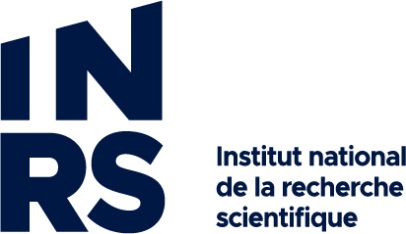 Practical guide for users of the LNBE facilitiesFebuary 2022 versionLNBE presentationThe LNBE is a state –of-the –art animal experimentation center serving students, researchers and professors from the INRS Armand-Frappier Institute.   The LNBE also operates a commercial component offering other academic institutions and the pharmaceutical industry tailored accommodations or contractual research in various fields including toxicity, pharmacokinetics, oncology, vaccines, infectious diseases, and more. Please consult the LNBE website for further information. The LNBE has 78 rooms for the accommodation of various species including mice, rats, hamsters, guinea pigs, rabbits, ferrets, poultry (chicks, hens and turkeys), pigs, sheep, goats, dogs, non-human primates and fishes.The LNBE offers the possibility of carrying out biocontainment level 2 or 3 studies in its facilities. Necropsy rooms and a surgery room for large animals are also available. An experienced team of animal caretakers, animal health technicians, scientists and a veterinarian are at work on a daily basis to ensure an exceptional research environment in compliance with ethical standards and animal welfare in science. In this sense, the LNBE adheres and is certified ‘’Good Animal Practice - GPATM‘’ by the Canadian Council on Animal Care (CCAC) and Association for Assessment and Accreditation of Laboratory Animal Care International (AAALAC International).The LNBE website is available for consultation at http://lnbe.inrs.ca/ and the National Institute of Scientific Research at http://www.inrs.ca/.Opening hoursLNBE administrative offices are open from 8:30 a.m. to 4:30 p.m. The facility section is accessible according to the schedule given in view of the user’s needs. Technicians are available during administrative office hours. The veterinarian is on site at least two days a week and on call 24 hours a day, 7 days a week for any emergency. Access to the animal housing facilitiesAccess to LNBE (building 26) is done by means of access cards.  You must complete all required training (see section 5) and meet the specific requirements to obtain these accesses.External clients must send a request by e-mail to cbe.techniciens@inrs.ca for access card and car parking sticker. An appointment will be scheduled with the customer service for the preparation of the access card and the car parking sticker. A deposit is required for each access card as described in the service agreement. You must provide the following information: name, car brand and model, color and registration number.Animal use protocols Any use of the animals must be supported by an up-to-date animal use protocol (PUA). Protocols are approved by an Institutional Animal Care Committee (CIPA) composed of a coordinator, scientists, a veterinarian, a representative of the technical staff, students and community members. The protocol describes in detail all the interventions performed on animals, anticipated clinical signs and study endpoints. All members of the research team using the animals must be registered on the protocol. The project manager must inform the CIPA coordinator as soon as a user needs to be added to a PUA. A PUA using pathogens or toxins of risk group 2 and 3 must be reviewed and approved by the Biosafety Committee. A biological risk matrix will be created to describe the risks associated with pathogens and detail the precautions to be taken in experiments with infected animals.It is the responsibility of the Project Authority to ensure that each user has access to the updated PUA and Risk Matrix (if appropriate) and has read it. The latest paper versions of the PUA as well as the changes made are available at the LNBE Administrative Office for consultation.

The term "end point" is defined as the moment at which the suffering and / or distress of an experimental animal is stopped, minimized or diminished by taking measures such as humane euthanasia of the animal, to end a procedure that causes him pain, or to treat him in a way that alleviates his suffering and / or distress.Training You must have completed all required training (the order in which the courses are taken is not important).  You must request training by e-mail to cbe.techniciens@inrs.ca.  You will receive a Welcome e-mail including the procedure to follow, a training request form to complete and the user guide.  The filled training request form must be send back to cbe.techniciens@inrs.ca. The request will be evaluate and you will be contact by LNBE animal health technician service to plan the various trainings required. Module 1 (Theoretical training): Under the ‘Formation’ tab of the LNBE website, you will find all the necessary documents to successfully complete the theoretical exam.Module 2 (Orientation): Visit and explanation of the operation of the animal facility and presentation of the user guide. Before this session, if you are registered on the level 2 containment PUA, a fit test is mandatory to select the mask (authorized in CL2) that suits you and offers you adequate protection. You must contact Anastasia Nikolakakis (Local health and safety H05G), anastasia.nikolakakis@inrs.ca) to make an appointment.Module 3 (Practical training with theoretical component): Training workshop with the animal species included in the PUA on which you will work on.  This training will be adapted on the answers provided in the training request form.IMPORTANT: Training certificates from Canadian  institution or university may be recognized. . If it is the case, send us the certificates (theoretical and/or practical training) that you have completed and successful these courses. We will evaluate the need to resume or not, these trainings.In addition to the mandatory training, the LNBE offers the following trainings:Anesthesia and Isoflurane apparatus useWork in containment level 2Management of a rodent colonySpecific procedures on following animals: mice, rats, guinea pigs, rabbits, ferrets, dogsRodent necropsyFor any demands concerning the different trainings, or for any questions or uncertainties, do not hesitate to contact the LNBE animal health technician service, ext. 4779 or by e-mail: cbe.techniciens@inrs.ca. .Health and Safety at LNBEThe institutional health and safety policy of the INRS is applicable to all staff and visitors of the INRS, including LNBE facility. Various aspects of health and safety has to be covered at the LNBE:  First aid / injuriesFor immediate assistance and/or first aid response call at 4444 from internal campus line (or 450-687-5010 X 4444 from personal cell phone) to talk to the security who were responsible to call a first aider, the nurse and/or the medical first responders depends the gravity of the incident.Stay with the victim, provide assistance and comfort until help arrival.For accident as described below, and if the victim has been conscious for all time, you should start the indicated treatments: For accidental exposition to a specific pathogen, the most important and effective measure to reduce the risk of potential infection is to immediately perform the first aid actions by the exposed person first then by the first aider.In case of puncture, injury, bite, scratch or splash onto an non-intact skin (percutaneous exposition):Gently made the lesion bleed (apply slight pressure upstream if needed), avoiding to traumatize the immediate surrounding of the wound.Clean the wound with plenty of running water and mild soap during at least 15 minutes.Do not scrub, nor use irritating or corrosive solution (such as Hypochlorite sodium, alcohol). Doing so may impair the wound by increasing the permeability of the surrounding blood vessels increasing the risk of systemic transmission of the pathogen.Complete an accident/incident report and present themselves to health office for a follow-up.In case of splash to eyes and/or face:Irrigate the exposed part using an ocular shower for at least 15 minutes.During the procedure, take care to keep the eyelids opened and ensure that the whole eye is rinsed (for eye exposition).Complete an accident/incident report and present themselves to health office for a follow-up.In case of exposition to aerosols (chemical or pathogenic):Leave the room immediately, closing the door behind you.Block the entry of the laboratory and alert the sector responsible.Complete an accident/incident report and present themselves to health office for a follow-up.Any incident, accident or medical emergency on the campus has to be reported in a timely manner. This will protect the victim from eventual complications (Health status or legal) and will also be used to apply correctives measures to mitigate the risk identified. Annual medical follow-up for allergies and musculoskeletal disorders (LNBE users)  The medical survey of the health office, sent by the LNBE direction, must be completed yearly in order to maintain you access to the animal facility (with the exception of external tenants). Failing to conform to this requirement (or at mask leak test renewal date) will results into access suspension to the facility.Prohibitions
Not allowed:Food and beverages  Open shoes (sandal, tong)Music (ex: CD and MP3 players or equivalent)Take pictures Exceptionally, the LNBE management could authorize pictures.To move from Bio Safety Level 2 (BSL2) or quarantine to Bio Safety Level 1 (BSL1)Exceptionally authorize, but clothes must be changed Move equipment (anesthesia machine, etc.) from one room to anotherAlcohol to clean induction boxes (CO2 and anesthesia induction chamber). The Plexiglas breaks/cracks at the contact of alcohol.Use of body perfume (animals are particularly sensitive to perfumed odors)Standard operating procedures (SOP)A SOP is a procedure set in place to standardize the working methods from one person or team to another. There are approximately 50 SOPs related to working with animals at the LNBE.  All SOPs are available upon request at the LNBE administrative office and on the LNBE website.Commandes des animaux et exigences: PNF-ADM.02Situation d’urgence au LNBE : PNF-ADM.09Mesure d’urgence lors de pannes électriques : PNF-ADM.10Pratiques opérationnelles pour des animaux infectés par un agent pathogène de confinement biologique de niveau 2 : PNF-SST.01Circulation du personnel, des animaux et du matériel : PNF-OPE.06 Entretien des pièces d’hébergement des souris, rat et hamsters : PNF-OPE.16Signalement d’un comportement non éthique envers les animaux : PNF-CPA.10Enregistrement et suivi des cas cliniques : PNF-SAN.03Euthanasie des rongeurs : PNF-SAN.06Transport, capture et contention chez les animaux de laboratoire : PNF-SAN.21Élimination des déchets et carcasses : PNF-OPE.07Points limites : PNF-CPA.05Réception et acclimatation des animaux : PNF-SAN.04Utilisation et entretien d'un appareil à isoflurane PNF-OPE.26Reporting unethical behaviorAnyone who witness unethical behavior, a case of abuse or mistreatment of an animal, or non-compliance with the PUA can report it anonymously to the Institutional Animal Committee (CIPA) of the INRS. There is a suggestion box at the entrance to locker rooms J112A (men) and J114A (women) of the LNBE where you will find the form that you can drop off once completed. Refer to PNF-CPA.10 : SIGNALEMENT D’UN COMPORTEMENT NON ÉTHIQUE ENVERS LES ANIMAUX and its form which are available on the intranet and in the suggestion boxes. CirculationRefer to PNF-OPE.06 : Circulation du personnel, des animaux et du matérielEye protection must be worn at all times (safety glasses or on safety glasses are available at the locker room entrance), closed shoes and long pants are requiredCirculate through clean corridors to reach housing roomCirculate through dirty or mixes corridors to exit the LNBECirculate through dirty corridors to reach the dirty cage wash room (dirty material), the necropsy room (carcasses) or the expedition room (trash)Circulate through dirty corridors when moving large animalsIt is not allowed to circulation in the corridor wearing personal protective equipment as lab coat, sleeves, cap, mask, cover shoes and gloves except: to transport large animal, all equipment is permittedto transport dirty material by hand, gloves are permittedto move from one room to another room of the same module, the mask and cap are permittedWorking in the animal rooms
It is forbidden to perform blood sampling, euthanasia and biological tissue collection procedures in the housing rooms. These procedures, stressful for the housed animals, must be performed in the laboratory or in the anteroom.It is the responsibility of the users to ensure that they are aware of the procedures permitted in their PUA. Make sure you are familiar with the products and quantities allowed, as well as the study endpoints for the animals. As the work is done in common areas, it is important that you work safely for yourself and for those who will succeed you in these work areas. This is especially important when you handle agents that are considered containment level 2. Be sure to leave the area and equipment clean when you leave.Once access to the LNBE is obtained, we will give you access to the online booking system for the reservation of sterile stations, biological enclosure and isoflurane device in shared rooms. At the bottom of the LNBE intranet homepage, click on the room and equipment reservation (réservation de salles et d’équipements) button. As a courtesy to other users, please reserve only those time slot where you will actually use the hood or isoflurane appliance.Personal protection equipment (PPE): Follow the indications displayed on the door.Wastes (Bio Safety Level 1)Regular : grey waste binBiological material garbage (soiled paper and gauze): grey waste bin Biological material (cutting/sharp material as needles) : Yellow waste bin Soiled Lab coat : white waste bin (in the module corridor)Wastes (Bio Safety Level 2)Biological material (cutting/sharp material as needles) : Yellow waste bin Biological material garbage (soiled paper and gauze): grey waste bin containing an autoclavable bag Soiled Lab coat : white waste bin containing an autoclavable bag Biological enclosure: let the ventilation in function for 5 minutes and clean /disinfect the surfaces before starting to work.  When you have finished working, clean the surfaces again and let the ventilation run for at least 10 minutes before stopping (Mandatory for BSL2). It is important to close the ventilation and light before to leave.Anesthesia induction box and euthanasia box:  must be clean with a disinfectant product only (example: Quatricide, Virkon) – DO NOT USE ALCOHOL. The Plexiglas breaks/cracks at the contact of alcohol.Dispose of animal carcass in a bag in the refrigerator of the room or module intended for this use. The carcasses are collected once a week by the animal caretakers.IT IS YOUR RESPONSIBILITY TO LEAVE YOUR WORKSPACE CLEAN AFTER EVERY USE (including the floor).  	Steam sterilization serviceThis service is offered by the LNBE's laundry serviceBring identified package material (name and extension number) to the animal caretaker in charge of the sterilisation. Allow a sterilization time of at least 48 hours.  Housing material sterilityBiological enclosure: let the ventilation in function for 5 minutes and clean /disinfect the surfaces before starting to work.Open sterile material under a biological enclosure.Any material covered with a slip cover yellow or blue (such as cage, top, food, etc.)Any material contained in a closed cage for rats or mice identified with blackened autoclave tape (grid, igloo, food, etc.)Water bottles contain reverse osmosis water and are sterilized by autoclave. Under the biological enclosure, unscrew, replace and screw the cap on the bottle. Spray the outside of the bottle with disinfectant before placing on the grid of the cage. It is important to clean the biological enclosure and close ventilation and light after using. Material, CO2 and O2 cylindersYou must never move cylinders; they must remain fixed to avoid any accidents, with the exception of the ones on a trolley with wheels and this for moving it in the same room only. Before you start, make sure that you have enough gas to do the manipulations (ex. euthanasia, anesthesia). For any request to replace empty cylinder or missing material, please, contact the person responsible for the depot or LNBE-Animalerie. Refer to the phone list at the end of the document (point 25).Reservation of additional equipmentTo request additional equipment (centrifuge, anesthesia apparatus (isoflurane) additional to the one already present in the room, etc.) contact a LNBE animal health technicians ext. 4779 or send e-mail to cbe.techniciens@inrs.ca. Note that rental fees may apply and it is forbidden to move equipment from one room to another in the animal facility. Use of anesthesia apparatusTraining is mandatory for all users whose inhalation anesthesia is allowed in the PUA.The procedure for the use of the isoflurane apparatus is clearly described on the laminated sheets attached to the device as well as in PNF-OPE.26. Please read it. Isoflurane inhalation is contraindicated, especially for pregnant women. The gases released by the apparatus must be absorbed by a charcoal filter. In order not to exceed the capacity of the filter, it is important to monitor the number of hours of use of the apparatus.CO2 euthanasia procedureThe procedure for the use of the CO2 box is clearly described on the laminated sheet displayed near the box. Please also refer to PNF-SAN.06 – Rodent euthanasia for more details.Chemical and injectables productsOnly AUP(PUA) authorized products may be used in the animal facility. To use chemicals post-mortem, like formaldehyde, LNBE direction must be advised, in order to establish safe procedures for you, LNBE users and animals. Animal ordersInteractive form available on the LNBE intranet under the normative tab (FOR-ADM.02 Commande d’animaux) or in hard copy available at the administrative office of the LNBE (J101)Send the filled interactive form :By email : commandes.cnbe@inrs.ca or, Drop the paper version in the dedicated box of the LNBE administrative office (J101, building 26). The request must be received before Wednesday 4 p.m. for an arrival date scheduled the week afterAn acclimation period must be planned For additional cage card : contact Patrick Fontaine, in person office J103, by phone extension 4382 or by email at patrick.fontaine@inrs.ca or cbe.techniciens@inrs.caAnimal and cage inventory (per diem)A per diem is applied per cage for rodents and per animal for other species.  It is important to keep the inventory register up to date. Number of cage or number of animal modifications must be indicated on the inventory form.  The inventory form is in the specific room binder in the anteroom.  The inventory forms are identified with the protocol number.  All number of cage (or animal number) modification must be indicates on the corresponding inventory form.  Indicate in the appropriate column + or – followed by the modified number of cages, then write your initials in the comments column with a note to specify the reason (ex. To protocol #1901-01, weaning, end of project). Refer to annex 1.If it is a transfer, do not forget to also complete the inventory sheet where the animals are transferred. Here are the columns to fill: Reception: at animal arrival. This column is completed by the animal caretaker staff. (ex.: annex 1, line 1).Mortality: euthanasia of an entire cage (ex.: annex 1, line 2).Transfer: moving cage to another housing room (ex.: annex 1, line 3).Adjustment: adding a cage (weaning, separation due to fighting), or removing cage (ex.: annex 1, line 4).Note that the rate is calculated:per number of cages per day for small rodentsper number of animals per day for large animalsTransferring animal procedure (in-between rooms)Any transfer must be beforehand approved by the LNBE.Verify which type of cage is necessary in the receiving room (ex.: ankle cage or valve cage, sterile or non-sterile condition, drinking water system).Request cage cards with up-to-date information (protocol number, contacts, room, suppliers, arrival date or date of birth, etc...)Transfer animals in a new cage (grid, food, filter top, igloo and water bottle must be replaced or water bottle added).  Ask for the material and a cart (trolley) table if you plan to transfer several cages.Note the departure of the cage on the animal inventory sheet in the transfer column; this sheet is in the room’s binder Lay the cages on a towel or lab coat folded over the cart to reduce vibration when moving.Spray the outside of the cages as well as the wheels of the cart before leaving the room with the disinfectant product. You can cover the cages with a clean lab coat to transport it from one room to another. Repeat spraying before enter in the new room.Note the number of cage transferring on the inventory form.Make sure the cage is properly secured to the support rack before leaving the room. Leave the cart in the anteroom. It will be collected by LNBE staff. IMPORTANT : Two types of ventilated support are used at LNBE, with different watering systems (automatic watering system or water bottle) for housing mice. Make sure that the animals have access to drinking water and that the cage is well fixed to the ventilated support when transferring mice.When transferring animals to another housing room and from BSL1 to BSL2, it is important to transfer the animals a few days before the start of the experiment to allow them to acclimatize.As it is forbidden to switch from NC2 to NC1, plan to transfer the animals in the morning before working with infectious agents at the LNBE or in your laboratories.Clinical cases, mortality and overcrowding Clinical case registration and follow-upAny animal presenting a health problem must be followed according to the recommendations of the veterinarian.The animal caretaker (or anyone who has observed the health problem, including the research team) completes the information on the clinical cases recording and follow-up form FOR-SAN.03a by describing the clinical signs observed in the animal. An orange card must also be completed. The forms and the cards are available in the maintenance binders or on the counters in the antechambers or housing rooms. The completed orange card is placed in the cage card holder of the animal’s cage and the completed form is placed in the pigeonhole labeled ‘’Techniciens CBE’’ at the LNBE entrance. The orange card will be replaced by a blue card after evaluation by LNBE technical service staff. *Never remove an orange card without having first consulted the technical staff.   The research team is notified by email of the new clinical case.The blue card is removed by the technical staff when the case is closed. Important: if you euthanize the animal or it is found dead, you must write it on the blue (or orange) card with your initials and the date, then bring it to the pigeonhole labeled ‘’Techniciens CBE’’ at the LNBE entrance. The technical staff will then close the clinical case. The clinical case forms are then compiled to further prevent and detect eventual problems in certain rooms, protocols or strains.Mortality registration and follow-up Animal found dead by the animal caretaker staff The animal caretaker completes the information on the mortality green card and mortality recording form FOR-SAN.03d. The forms and the cards are available in the maintenance binders or on the counters in the antechambers or housing rooms.The completed green card is placed in the cage card holder of the animal’s cage to inform the research team. The completed form is placed in the pigeonhole labeled ‘’Techniciens CBE’’ at the LNBE entrance.The procedural instructions to be followed when an animal is found dead described in the PUA will be followed.The research team is notified by email.The green card must be removed by the student/research/company to which the animal(s) found dead belong. As the information is not indicated on the cage card, the student/researcher is responsible to discard the green card after taking note of the information. The mortality case forms are then compiled to further prevent and detect eventual problems in certain rooms, protocols or strains.Animal found dead by research team Complete the information on the mortality recording form FOR-SAN.03d available in the maintenance binders or on the counters in the antechamber or housing room. Place the completed form in the pigeonhole labeled ‘’Techniciens CBE’’ at the LNBE entrance. Overcrowding recording and follow up at the LNBEThe maximum number of animals per cage is estimated according to the minimum area required by the animal (ex.: female mouse with litter: 160cm2). These guidelines are issued by the organizations that accredit the LNBE (CCPA, AAALAC).The research team is notified when a case of overcrowding is observed, with the exception of weaned delays.Number of rodents authorized per cage5 adult mice2 female mice with 2 small litters (≤ 5 pups, ≤ 21 days of age per female) +/- 1 male1 female mouse with large litter (> 5 pups, ≤ 21 days of age) +/- 1 male 3 rats (≤ 450 gr)2 rats (> 450 gr)1 female rat with a litter ( ≤ 21 days of age)Overcrowding caseThe animal caretaker completes the information on the overcrowding recording and follow up form FOR-SAN.03d and the pink card.The completed pink card is placed in the cage card holder of the animal’s cage and the completed form is placed in the pigeonhole labeled ‘’Techniciens CBE’’ at the LNBE entrance.The research team is notified by email.The research team has a delay of 24 hours to perform the separation of the animals. After the delay, the animals will be separated by animal health technician and fees will be applied. After separation of the animals by the users (student/research/company), the pink card must be removed, signed, dated with the mention weaned or separated. Then bring the pink card to the pigeonhole labeled ‘’Techniciens CBE’’ at the LNBE entrance. The technical staff will then close the overcrowding case.The overcrowding case forms are then compiled.Overcrowding caused by late WeaningNOTE THAT THE LNBE TECHNICAL STAFF IS RESPONSIBLE FOR WEANING ALL MICE ≥23DAYS OF AGE AND LITTERS > 19 DAYS OF AGE IF THERE ARE 3 LITTERS IN THE CAGE.A SERVICE CHARGE WILL BE APPLIED ANS NO NOTICE WILL BE SENT TO YOU. Colony managers are responsible for performing weaning in a timely manner.A female's ability to nurse its newborn is limited by the presence of older litters in the cage. It is therefore important to wean the pups as soon as possible when a second litter is expected.It is possible to supplement with a hydrating gel diet (ex. dietgel or nutragel) when pups are very small when weaning.Weaning (General information)Age of weaningThe weaning age default is 21 days of age (acceptable from 19 to 22 days). Weaning is allowed from 19 days of age when the default weaning date (21 days) is scheduled during a weekend or a holiday and / or when a female is about to delivery of second litter.Weaning exceptionWeaning at more than 21 days of age must be justified by:Prior to the review of the colony/reproduction animal user protocol by the CIPA (known particular strength or other scientific justification). When allowed, 28 days of age is the limit for weaning.On a "case-by-case" (animal-by-animal), you must inform the LNBE staff using the yellow communication cage card and an e-mail to cbe.techniciens@inrs.caNever allowed if there is more than one litter in the cage. It is possible to supplement with a hydrating gel diet (ex. dietgel or nutragel) when pups are very small when weaning.Weaning procedure21 days of age pups are separated by sex and placed in a clean cage, with a bottle of water. Humidified pellets with drinking water are added into the cage, ideally under the tip of the water bottle.Verify the health status of the animal to wean. Here are clinical signs often observed on pups:Hydrocephaly (enlargement of cranial box): Pups must be euthanized immediately.  Their health status could deteriorate quickly. Malocclusion: Pups must be euthanized immediately. Their health status could deteriorate quickly.If the young mouse/rat could be used within a short time for procedure, the teeth must be cut weekly. The young mouse must have access to a moistened diet at all times in the cage (dietgel/nutragel or molded moistened). A pink laminated card identified "molded humidified" must be added to the cage card holder.  If the animal is not euthanized, Colony managers are responsible for animal monitoring and must inform LNBE technical staff. These animals should not be reproduced.   Eyes (closed, absent, deformed or opaque): The information is noted on the cage card. A clinical case is open if there is inflammation, infection or any other problem. It is not recommended to reproduce these mice.It is recommended to confirm the gender of pups in the days following weaning to ensure that animals are well grouped by gender.Telephone list and emergency numberPour un appel externe, Composez 9 + numéroDirectrice LNBE Directrice LNBE Poste 4396VétérinaireVétérinairePoste 4410Urgence : 514-863-2297Urgence : 514-863-2297Service technique de santé animalecbe.techniciens@inrs.caService technique de santé animalecbe.techniciens@inrs.caPoste 4779Coordonnateur du comité CIPACoordonnateur du comité CIPAPoste 4382Moniteur d’étude Moniteur d’étude Poste 4421Superviseur des animaliers du LNBELNBE-Animalerielnbe-animalerie@inrs.caSuperviseur des animaliers du LNBELNBE-Animalerielnbe-animalerie@inrs.caPoste 4912Poste 4027Responsable du bâtiment et des équipementsResponsable du bâtiment et des équipementsPoste 4644Responsable du dépôtMatériel (cylindres : CO2, Oxygène, cages, etc.) Urgence : 514-809-6989Responsable du dépôtMatériel (cylindres : CO2, Oxygène, cages, etc.) Urgence : 514-809-6989Poste 4900Agent de sécurité biologiqueUrgence : 514-377-4346Agent de sécurité biologiqueUrgence : 514-377-4346Poste 4226Sécurité GuériteSécurité GuéritePoste 4209Urgence (Guérite)Urgence (Guérite)Poste 4444